Soru 1Kabuksuz deniz salyangozu denizlerde yaşayan hermafrodit bir canlıdır.Buna göre bu canlıyla ilgili olarak;I. Yavruları genetik açıdan aynıdır.II. Hem sperm hem yumurta oluşturur.III. Genetik çeşitliliği artırmak için kendi türünün başka bireyleri ile döllenmeyi tercih edebilir.verilenlerden hangileri söylenebilir?A) Yalnız I
B) Yalnız II
C) I ve II
D) II ve III
E) I, II ve III

Soru 2 A) Yalnız I
B) I ve II
C) I ve III
D) II ve III
E) I, II ve III

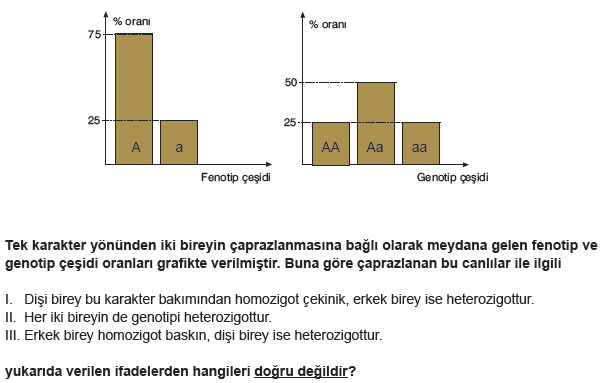 Soru 3Tavuk ve horozlarda gül ibiklilik (G) balta ibikliliğe (g), uzun bacak (U) kısa bacaklılığa (u) baskındır.I. gül ibik-kısa bacaklı tavukII. gül ibik-uzun bacaklı horozIII. balta ibik-kısabacaklı horozIV. balta ibik-uzun bacaklı tavukBuna göre verilen fenotiplerden hangisinin genotipi kesin olarak bilinemez?A) I ve II
B) II ve III
C) III ve IV
D) I, II ve IV
E) II, III ve IV

Soru 4 
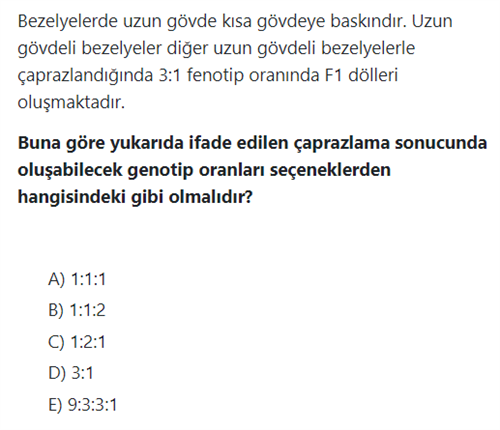 Soru 5I. Yetiştirmenin kolay olmasıII. Bir mevsimde birkaç döl alınabilmesiIII. Dışarıdan polen almaya uygun çiçek yapısının olmamasıBezelyelerin yukarıda verilen hangi özelliklere sahip olması, Mendel’in çalışmalarında başarılı olmasını sağlamıştır?A) Yalnız I
B) Yalnız II
C) Yalnız III
D) I ve II
E) I, II ve III

Soru 6Canlılarda bulunan karakterler ile ilgili;I. Bazı karakterlerin oluşumu sadece genler tarafından kontrol edilir.II. Bir insanda dış görünüşe yansıyan bazı karakterler çekinik alel ile kontrol edilebilir.III. Bazı karakterler gen ve çevrenin ortak etkileşimi sonucu oluşur.yukarıda verilen açıklamalardan hangileri doğrudur?A) Yalnız I
B) I ve II
C) I ve III
D) II ve III
E) I, II ve III

Soru 7Bir canlıda oluşabilecek gamet çeşidini;I. Heterozigot karakter sayısıII. Krossing over olayınının gerçekleşmesiIII. Homozigot karakterlerin bulunmasıverilenlerden hangileri artırıcı yönde etkiler?A) Yalnız I
B) Yalnız II
C) I ve II
D) II ve III
E) I, II ve III

Soru 8Baskın özellikte olan sarı-düzgün tohumlu bezelyelerin her iki karakter açısından genotipini tek seferde tespit etmek için;I. Sarı, düzgünII. Sarı, buruşukIII. Yeşil, düzgünIV. Yeşil, buruşukfenotipli bezelyelerden hangileriyle çaprazlanması gerekir?A) Yalnız I
B) Yalnız III
C) Yalnız IV
D) I ve II
E) III ve IV

Soru 9MM nn PP RR ss genotipli birey aşağıdakilerden hangisiyle çaprazlanırsa oluşan yavru birey tümüyle heterozigot genotipe sahip olur?A) MM nn PP RR ss
B) mm NN pp rr SS
C) Mm Nn pp rr Ss
D) MM nn PP rr ss
E) mm nn pp rr ss

Soru 10Bezelyelerde mor çiçek (M) beyaz çiçeğe (m), sarı tohum (S), yeşil tohuma (s), yuvarlak tohum (Y), buruşuk tohuma (y) baskındır.Üç karakter açısından homozigot olan farklı iki bezelye çaprazlandığında F1 dölünün fenotipi dişi ebeveyn ile aynı oluyor.Buna göre çaprazlanan bireylerin ve F1’in genotipi aşağıdakilerden hangisinde verilmiştir?          Dişi                Erkek               F1   A) MMSSyy          MmssYY           MmssYY
B) mmSsYy          Mmssyy            MmSsYy
C) MMssyy          MMssyy            MmSsyy
D) MMSSYY        mmssyy            MmSsYy
E) mmssYy         mmssyy            mmssyy

CEVAPLAR: 1-D    2-C    3-D    4-C    5-E    6-E    7-C    8-C    9-B    10-D    11-A    12-D    13-D    14-B    15-D    16-C    17-E    18-A    19-A    20-D    
Soru 11İnsanlarda altı parmaklılık çekinik alel ile taşınan bir özelliktir.Buna göre altı parmaklı bir çocuğun ebeveynlerinin genotipi aşağıda verilenlerden hangisi olamaz?     ♀ Anne        ♂ BabaA)     AA                aa
B)     Aa                aa
C)     aa                Aa
D)     Aa               Aa
E)     aa                aa

Soru 12A b D genotipine sahip bir gamet oluşumuna neden olan eşey ana hücresinin genotipiI. AA BB DDII. Aa Bb DdIII. aa bb DDverilenlerden hangileri olamaz?A) Yalnız I
B) Yalnız III
C) I ve II
D) I ve III
E) II ve III

Soru 13Sığırlarda kızıl kıl rengi beyaz kıl rengine eş baskındır. Heterozigot durumda sığırlarda demirkırı renk görülür.Demirkırı iki bireyin çaprazlamasından oluşabilecek renkler aşağıdakilerden hangisinde doğru verilmiştir?A) Demirkırı - Beyaz
B) Beyaz - Siyah
C) Kızıl - Demirkırı
D) Kızıl - Demirkırı - Beyaz
E) Beyaz - Siyah - Demirkırı

Soru 14Ömer’in kan grubu O Rh+ tir. Ömer, biyoloji öğretmeninin istediği performans ödevini tamamlayarak aşağıdaki sonuçlara ulaşmıştır.I. Kız kardeşim A Rh- kan grubundandır.II. Erkek kardeşim AB Rh+ kan grubundandır.III. Annem AB Rh+, babam B Rh+ kan grubundandır.Bu sonuçlardan hangileri kesinlikle yanlıştır?A) Yalnız II
B) Yalnız III
C) I ve II
D) I ve III
E) II ve III

Soru 15AaBbccddEeFfGg genotine sahip birey kaç çeşit gamet oluşturabilir?A) 4
B) 8
C) 16
D) 32
E) 64

Soru 16 A) SSDdkk
B) SsddKK
C) Ssddkk
D) ssddkk
E) SSddKk

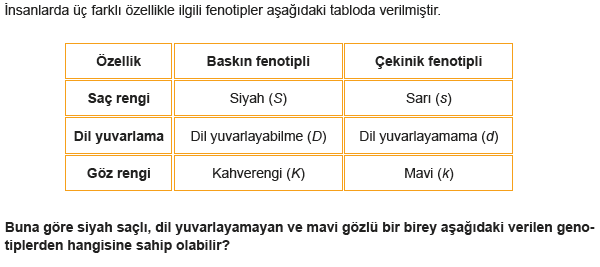 Soru 17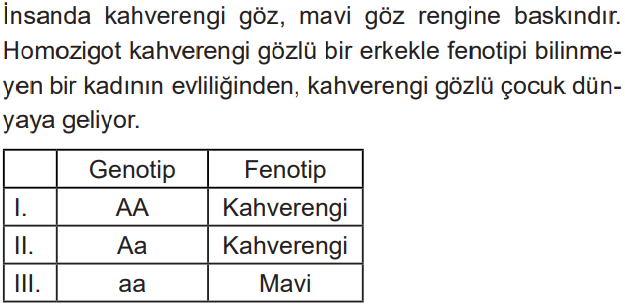 Buna göre annenin fenotipi ve genotipi verilenlerden hangileri olabilir?A) Yalnız I
B) Yalnız II
C) I ve II
D) II ve III
E) I, II ve III

Soru 18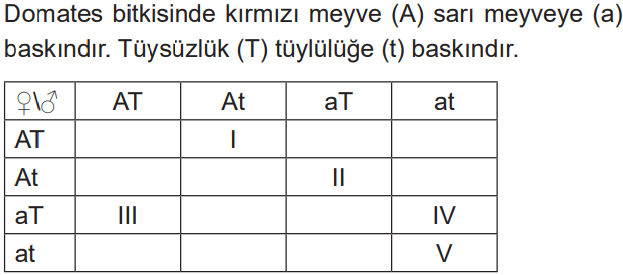 Buna göre verilen Punnett karesinde numaralı bireylerin fenotipi ile ilgili aşağıdakilerden hangisi yanlıştır?A) I. → Kırmızı - tüylü
B) II. → Kırmızı-tüysüz
C) III.→ Kırmızı-tüysüz
D) IV.→ Sarı - tüysüz
E) V. → Sarı - tüylü

Soru 19Anneannesi kısmi renk körü olan Elif’in dedesi sağlıklıdır.Elif’in de sağlıklı olduğu bilindiğine göre;I. Annesi taşıyıcıdır.II. Babası kısmi renk körüdür.III. Doğacak erkek kardeşi sağlıklı olur.ifadelerinden hangilerinin doğruluğu kesindir?A) Yalnız I
B) Yalnız II
C) Yalnız III
D) I ve II
E) I, II ve III

Soru 20Fenotipi ABc olan canlının genotipi;I. AA BB ccII. Aa Bb ccIII. Aa bb ccverilenlerden hangileri gibi olabilir?A) Yalnız I
B) Yalnız II
C) Yalnız III
D) I ve II
E) I, II ve III

